附件12022年度全省高校思想政治理论课教学技能“大比武”活动综合素质获奖教师名单(以成绩排名为序)ꄏ  ꄏ工作单位姓   名评审结果“马克思主义基本原理”课 (59人)“马克思主义基本原理”课 (59人)“马克思主义基本原理”课 (59人)郑州航空工业管理学院江   丽特等奖河南理工大学王家涛特等奖河南师范大学冯思漠特等奖河南工业大学李   翰特等奖洛阳理工学院张红太特等奖河南科技大学张   丽特等奖郑州科技学院张琳琳一等奖南阳理工学院郭家于一等奖郑州轻工业大学杨景玉一等奖河南科技学院徐俊蕾一等奖洛阳师范学院王素玲一等奖郑州工商学院刘丹丹一等奖华北水利水电大学许   可一等奖河南科技职业大学余   敬一等奖信阳学院黄成勇一等奖郑州大学余红军一等奖河南大学宋保林一等奖郑州西亚斯学院张梦垮一等奖工作单位姓   名评审结果郑州升达经贸管理学院何   涛一等奖河南农业大学张夏力一等奖河南中医药大学任   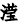 一等奖安阳师范学院娄本东一等奖郑州工程技术学院刘   娜一等奖新乡工程学院田   萌二等奖新乡学院万   庆二等奖许昌学院李大旗二等奖安阳工学院高   锐二等奖郑州经贸学院吴雪华二等奖河南工程学院王   辉二等奖郑州师范学院张嘉欣二等奖黄河科技学院魏   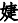 二等奖新乡医学院三全学院刘   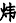 二等奖周口师范学院陈南南二等奖信阳师范学院诸青竹二等奖郑州财经学院李亚셂二等奖南阳师范学院何   柳二等奖商丘工学院荣莹莹二等奖信息工程大学欧估金二等奖河南警察学院张   弛二等奖河南工学院孙保荣二等奖商丘学院康欣莉二等奖信阳农林学院杨少武三等奖中原工学院毛宝铭三等奖黄河交通学院陈思雨三等奖中原科技学院赵利媚三等奖工作单位姓   名评审结果平顶山学院叶延转三等奖河南城建学院王巧慧三等奖河南牧业经济学院程静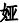 三等奖黄淮学院李秀平三等奖河南财政金融学院陈于华三等奖河南财经政法大学路向峰三等奖河南开封科技传媒学院薛   风三等奖铁道警察学院赵志强三等奖安阳学院张媚媚三等奖郑州商学院姚丹霞三等奖新乡医学院张   萍三等奖商丘师范学院袁   蕊三等奖郑州工业应用技术学院周卫媚三等奖郑州大学体育学院王远方三等奖“毛泽东思想和中国特色社会主义理论体系概论”课(本科57人)“毛泽东思想和中国特色社会主义理论体系概论”课(本科57人)“毛泽东思想和中国特色社会主义理论体系概论”课(本科57人)河南财经政法大学庞   魯特等奖河南财政金融学院张앂特等奖郑州航空工业管理学院孙   彤特等奖洛阳理工学院范会勋特等奖洛阳师范学院张   体特等奖郑州轻工业大学李   燕特等奖郑州大学张   涵一等奖河南工学院杨一等奖河南理工大学张文嘉一等奖河南工业大学金晓燕一等奖工作单位姓   名评审结果郑州工程技术学院熊项试一等奖商丘师范学院丁亚仙一等奖商丘学院斯艳菊一等奖解放军信息工程大学刘金芝一等奖安阳师范学院杨黎艳一等奖郑州科技学院王文静一等奖中原工学院陆俊杰一等奖黄河科技学院张海丽一等奖郑州大学体育学院刘   颖一等奖河南科技学院程   华一等奖商丘工学院许慧芳一等奖华北水利水电大学贾利颖一等奖许昌学院吴德慧一等奖河南牧业经济学院卢晓蕊二等奖郑州商学院王俊明二等奖河南警察学院郭秋媚二等奖郑州师范学院张心遥二等奖河南大学吴   森二等奖郑州工商学院赵   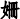 二等奖信阳学院张玉柄二等奖河南开封科技传媒学院张   聶二等奖南阳理工学院张慧民二等奖新乡工程学院贺月静二等奖新乡学院薛艳丽二等奖信阳师范学院胡利敏二等奖河南农业大学张   溜二等奖黄河交通学院杨朋朋二等奖工作单位姓   名评审结果郑州升达经贸管理学院任永生二等奖安阳工学院王伟玲二等奖河南师范大学杨柳青二等奖郑州财经学院胡晓梅三等奖河南工程学院柴刘锦三等奖安阳学院庞元方三等奖黄淮学院魏永强三等奖河南科技大学刘晓丽三等奖新乡医学院三全学院范艳香三等奖郑州西亚斯学院李美丽三等奖信阳农林学院卫   飞三等奖新乡医学院杨   媚三等奖郑州经贸学院李艳艳三等奖河南科技职业大学徐田杨三等奖河南中医药大学张梦露三等奖河南城建学院马穿穿三等奖周口师范学院焦花凯三等奖中原科技学院孟胜芹三等奖平顶山学院骆   荣三等奖郑州工业应用技术学院李   伟三等奖“思想道德与法治”课 (本科56人)“思想道德与法治”课 (本科56人)“思想道德与法治”课 (本科56人)河南工程学院王   晶特等奖河南大学吴永辉特等奖郑州轻工业大学刘兴华特等奖河南科技大学史林溪特等奖河南农业大学杨彼明特等奖工作单位姓   名评审结果郑州西亚斯学院刘晓燕特等奖郑州航空工业管理学院孙训华一等奖河南财政金融学院王娜娜一等奖河南理工大学张万玉一等奖河南财经政法大学钟小燕一等奖河南工学院李雪竹一等奖郑州大学王卫兵一等奖郑州财经学院常亚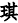 一等奖河南牧业经济学院刘   静一等奖河南开封科技传媒学院李蝉媚一等奖南阳师范学院荣光汉一等奖新乡医学院三全学院孙梦梦一等奖平顶山学院杨   权一等奖郑州科技学院魏纪珍一等奖郑州商学院仇小蕊一等奖洛阳理工学院常   幸一等奖信阳学院封   宇一等奖信阳师范学院罗   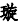 二等奖河南工业大学吕   娜二等奖河南中医药大学刘   双二等奖河南科技学院黄瑞新二等奖郑州升达经贸管理学院孙秀丽二等奖南阳理工学院张   洋二等奖郑州大学体育学院卢进伟二等奖新乡医学院杜昌建二等奖铁道警察学院王慧敏二等奖郑州工程技术学院韩兴华二等奖工作单位姓   名评审结果郑州工商学院胡雪芳二等奖洛阳师范学院赵   华二等奖许昌学院慕旗媚二等奖新乡工程学院龙跃莲二等奖郑州经贸学院张茄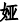 二等奖中原工学院张晓芳二等奖河南城建学院斯晓霞二等奖安阳工学院孙艺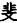 三等奖周口师范学院田新辉三等奖黄河交通学院杜丽娜三等奖安阳师范学院许安平三等奖华北水利水电大学余佳莹三等奖河南科技职业大学朱冰冰三等奖安阳学院马唱唱三等奖黄河科技学院许绍静三等奖商丘工学院钱   孟三等奖新乡学院杨云峰三等奖河南警察学院孟   晓三等奖中原科技学院冯向明三等奖信阳农林学院胡中一三等奖郑州工业应用技术学院宁三等奖黄淮学院李   勇三等奖商丘学院张梦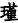 三等奖河南师范大学胡继冬三等奖“中国近现代史纲要”课 ( 5人)“中国近现代史纲要”课 ( 5人)“中国近现代史纲要”课 ( 5人)郑州航空工业管理学院王   武特等奖工作单位姓   名评审结果河南大学张   欢特等奖河南师范大学苗穿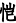 特等奖河南警察学院徐   庆特等奖河南工学院彭   湃特等奖安阳师范学院周   莹特等奖安阳工学院殷   雪一等奖郑州财经学院丁   昵一等奖河南城建学院孟素燕一等奖河南理工大学李瑞芳一等奖许昌学院李沛丽一等奖郑州升达经贸管理学院李   琐一等奖郑州轻工业大学陈开颖一等奖河南科技学院陈芳芳一等奖南阳理工学院徐梦霧一等奖新乡医学院康瑞林一等奖河南财经政法大学韩   霞一等奖河南科技大学杨   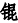 一等奖郑州商学院王   岩一等奖南阳师范学院杨景涛一等奖郑州工商学院张   慧一等奖洛阳师范学院马   丽一等奖新乡医学院三全学院刘   畅二等奖郑州大学田向勇二等奖信阳学院朱新荣二等奖河南中医药大学刘岳超二等奖郑州师范学院林   葉二等奖华北水利水电大学张   丛二等奖工作单位姓   名评审结果信息工程大学王才二等奖河南牧业经济学院张燕昵二等奖新乡工程学院何艳辉二等奖信阳师范学院陈   杰二等奖商丘师范学院李雾月二等奖河南工业大学化贯军二等奖郑州工程技术学院李优坤二等奖商丘工学院范秋贵二等奖郑州科技学院霍威帆二等奖新乡学院夏舒洋二等奖商丘学院王超伟三等奖黄河交通学院刘梦园三等奖黄河科技学院赵冬冬三等奖郑州大学体育学院韩银廷三等奖河南农业大学王榆芳三等奖河南开封科技传媒学院李   静三等奖洛阳理工学院杨   洗三等奖信阳农林学院粪甜甜三等奖平顶山学院陈   杨三等奖黄淮学院简玉祥三等奖中原工学院谷正艳三等奖周口师范学院薛晨芳三等奖铁道警察学院刘海波三等奖河南科技职业大学段梦洁三等奖郑州西亚斯学院班   超三等奖安阳学院秦   曼三等奖河南工程学院申逸群三等奖工作单位姓   名评审结果“形势与政策”课 (本科52人)“形势与政策”课 (本科52人)“形势与政策”课 (本科52人)郑州工商学院汤希凯特等奖河南警察学院王朝辉特等奖河南牧业经济学院陈孟博特等奖河南师范大学张   锋特等奖华北水利水电大学谢文媚特等奖平顶山学院户英杰一等奖新乡医学院贾   葉一等奖郑州轻工业大学宋瑞媚一等奖黄淮学院杨   与一等奖河南开封科技传媒学院王一等奖河南科技学院张雪霞一等奖郑州财经学院陈   丹一等奖郑州科技学院温迎君一等奖郑州航空工业管理学院孙   魏一等奖铁道警察学院范益萌一等奖安阳工学院朱宏霜一等奖许昌学院王登科一等奖中原工学院苏明静一等奖郑州经贸学院甘  璃一等奖南阳理工学院张闻晓一等奖周口师范学院李月琴二等奖安阳师范学院乔宇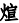 二等奖河南理工大学张   莹二等奖郑州大学体育学院赵   星二等奖河南大学古桂琴二等奖工作单位姓   名评审结果新乡学院罗志峰二等奖新乡工程学院张英敏二等奖河南工业大学陆软之二等奖郑州商学院张党诺二等奖商丘学院王文博二等奖郑州工程技术学院薛   梅二等奖河南工学院李红燕二等奖新乡医学院三全学院刘估格二等奖河南科技大学王真真二等奖郑州升达经贸管理学院曼玲玲二等奖洛阳理工学院邓辰辉二等奖信阳学院陈立新三等奖南阳师范学院王传飞三等奖信阳师范学院王帆宇三等奖郑州西亚斯学院陈   哲三等奖郑州工业应用技术学院穆亚茄三等奖商丘工学院郭跃飞三等奖河南农业大学张云帆三等奖河南财经政法大学王亚星三等奖河南城建学院孟晓强三等奖黄河科技学院王东华三等奖河南中医药大学吴雪芹三等奖信阳农林学院王改丽三等奖河南科技职业大学宋广峰三等奖中原科技学院柴秀青三等奖商丘师范学院张文涛三等奖黄河交通学院刘泽敏三等奖工作单位姓   名评审结果“毛泽东思想和中国特色社会主义理论体系概论”课(专科79人)“毛泽东思想和中国特色社会主义理论体系概论”课(专科79人)“毛泽东思想和中国特色社会主义理论体系概论”课(专科79人)信阳职业技术学院肖园丽特等奖河南应用技术职业学院刘培培特等奖郑州信息工程职业学院刘丹丹特等奖郑州旅游职业学院程秀红特等奖郑州澎青医学高等专科学校刘伟霞特等奖河南工业职业技术学院魏   爽特等奖河南工业贸易职业学院胡玉蜻特等奖河南机电职业学院韩慧敏特等奖许昌电气职业学院卢   营一等奖河南农业职业学院王一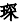 一等奖河南医学高等专科学校杨喜冬一等奖安阳幼儿师范高等专科学校郭乐蕊一等奖河南职业技术学院张一等奖黄河水利职业技术学院徐   帅一等奖河南水利与环境职业学院王锦辉一等奖郑州铁路职业技术学院智晶晶一等奖南阳医学高等专科学校何义霞一等奖河南护理职业学院刘佩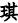 一等奖河南交通职业技术学院张一品一等奖河南轻工职业学院张海兰一等奖洛阳职业技术学院董向平一等奖济源职业技术学院王娜娜一等奖河南经贸职业学院梁文闻一等奖南阳职业学院杨武出一等奖工作单位姓   名评审结果河南质量工程职业学院汪丽娜一等奖郑州医药健康职业学院任恩帝一等奖平顶山工业职业技术学院王体伟一等奖驻马店职业技术学院王勇凯一等奖洛阳科技职业学院成思呈一等奖郑州卫生健康职业学院岳   悦一等奖郑州信息科技职业学院李   萌一等奖开封大学郭金龙二等奖濃阳石油化工职业技术学院南亚娜二等奖安阳职业技术学院袁淑英二等奖商丘职业技术学院王亚敏二等奖河南司法警官职业学院斯国军二等奖郑州电力职业技术学院王利媚二等奖篙山少林武术职业学院葛   丽二等奖河南地矿职业学院霍二等奖濃阳职业技术学院陈义军二等奖河食品职业学院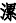 王   玉二等奖河南建筑职业技术学院孙文文二等奖永城职业技术学院王凤梅二等奖濃阳医学高等专科学校王   要二等奖郑州理工职业学院谢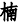 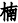 二等奖开封文化艺术职业学院王   丽二等奖河医学高等专科学校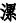 徐雪平二等奖长恒烹任职业技术学院王晓远二等奖平顶山职业技术学院李红旭二等奖新乡职业技术学院桑蕊蕊二等奖商丘医学高等专科学校单博迫二等奖工作单位姓   名评审结果驻马店幼儿师范高等专科学校钱   冲二等奖河南测绘职业学院班璃理二等奖溪河职业技术学院余   飞二等奖郑州财税金融职业学院普淑玲二等奖鹤壁职业技术学院王丽媚三等奖南阳科技职业学院耿欢利三等奖周口职业技术学院杜艳艳三等奖河南检察职业学院杨少欢三等奖信阳航空职业学院韩   森三等奖许昌职业技术学院李   川三等奖郑州城建职业学院聂增民三等奖河南女子职业学院陈晓格三等奖河南艺术职业学院吴   辉三等奖三门峡职业技术学院段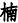 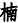 三等奖郑州电力高等专科学校张   露三等奖焦作师范高等专科学校原嘉菲三等奖郑州工业安全职业学院张三等奖南阳农业职业学院刘维佳三等奖郑州体育职业学院焦聪聪三等奖郑州轨道工程职业学院王俊华三等奖焦作大学可素芬三等奖河南工业和信息化职业学院张晶晶三等奖鹤壁汽车工程职业学院黄梦蝶三等奖郑州幼儿师范高等专科学校张   波三等奖河南物流职业学院蒋   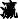 三等奖河南信息统计职业学院任丽莉三等奖郑州职业技术学院何金龙三等奖工作单位姓   名评审结果河南林业职业学院王   玉三等奖“思想道德与法治”课 (专科7ꎱ人)“思想道德与法治”课 (专科7ꎱ人)“思想道德与法治”课 (专科7ꎱ人)新乡职业技术学院朱东方特等奖河南职业技术学院常丽丽特等奖鹤壁职业技术学院刘断思特等奖河南应用技术职业学院刘晓婉特等奖河南质量工程职业学院唐彬格特等奖郑州财税金融职业学院黄   真特等奖河南信息统计职业学院董芳源特等奖河南检察职业学院王   欢一等奖南阳农业职业学院陈   晨一等奖郑州职业技术学院陈   华一等奖商丘职业技术学院丁   杰一等奖河南交通职业技术学院刘   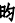 一等奖周口职业技术学院袁会敏一等奖河南机电职业学院连亚恒一等奖安阳职业技术学院吴少丹一等奖河南医学高等专科学校沈   哲一等奖河南林业职业学院张   延一等奖洛阳科技职业学院马子缓一等奖郑州澎青医学高等专科学校胡   彬一等奖河南轻工职业学院吕   森一等奖河南建筑职业技术学院白午光一等奖河南女子职业学院贺   蒲一等奖信阳航空职业学院方垮垮一等奖濃阳职业技术学院郭慧霞一等奖工作单位姓   名评审结果河职业技术学院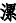 田   蕊一等奖郑州卫生健康职业学院云中坤一等奖郑州信息科技职业学院李鹏鸽一等奖河南工业贸易职业学院樊海佳一等奖焦作师范高等专科学校常晨然二等奖黄河水利职业技术学院高维峰二等奖洛阳职业技术学院赵海飞二等奖河食品职业学院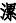 林   红二等奖河南测绘职业学院王泽平二等奖信阳职业技术学院张海玉二等奖郑州轨道工程职业学院于晓彤二等奖驻马店职业技术学院魏孟骑二等奖郑州电力职业技术学院周二等奖郑州工业安全职业学院王凯红二等奖郑州旅游职业学院申技红二等奖河南工业职业技术学院刘海志二等奖郑州城建职业学院代   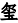 二等奖河南农业职业学院张二等奖济源职业技术学院朱天玉二等奖许昌电气职业学院宋贵试二等奖三门峡职业技术学院茄君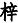 二等奖郑州城市职业学院杨穿凯二等奖河南经贸职业学院苏媚媚二等奖三门峡社会管理职业学院丁术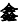 二等奖河南地矿职业学院郭望远二等奖郑州信息工程职业学院郭玉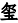 三等奖信阳艺术职业学院李   旭三等奖工作单位姓   名评审结果河南推拿职业学院永媚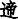 三等奖郑州体育职业学院崔   与三等奖南阳医学高等专科学校钱   戮三等奖郑州铁路职业技术学院崔茄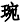 三等奖河南护理职业学院崔丽丽三等奖河南物流职业学院黎   娜三等奖南阳科技职业学院苏   앂三等奖开封文化艺术职业学院贾媚媚三等奖郑州电力高等专科学校王   行三等奖安阳幼儿师范高等专科学校游习习三等奖驻马店幼儿师范高等专科学校徐三等奖鹤壁汽车工程职业学院韩鸿君三等奖河南工业和信息化职业学院任艳华三等奖平顶山工业职业技术学院杨青露三等奖河医学高等专科学校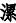 范玉垮三等奖商丘医学高等专科学校马   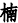 三等奖河南艺术职业学院张   静三等奖郑州黄河护理职业学院原   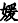 三等奖郑州医药健康职业学院贺同同三等奖郑州电子信息职业技术学院予旭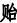 三等奖“形势与政策”课 (专科69人)“形势与政策”课 (专科69人)“形势与政策”课 (专科69人)河南工业贸易职业学院赵文超特等奖河南机电职业学院李焕生特等奖河南地矿职业学院吴   颖特等奖河南护理职业学院常   苏特等奖河南建筑职业技术学院肮春新特等奖工作单位姓   名评审结果河南职业技术学院王爱巧特等奖新乡职业技术学院申  璃特等奖商丘职业技术学院高雪冰一等奖焦作师范高等专科学校张앂앂一等奖河南工业和信息化职业学院张继冬一等奖信阳职业技术学院张   艳一等奖驻马店幼儿师范高等专科学校温重阳一等奖郑州卫生健康职业学院崔   岩一等奖周口职业技术学院王盈盈一等奖开封大学卢慧勇一等奖南阳医学高等专科学校雷雨泰一等奖濃阳职业技术学院马俊杰一等奖鹤壁职业技术学院余   恒一等奖郑州铁路职业技术学院刘听防一等奖河南水利与环境职业学院宋   静一等奖河南女子职业学院周正方一等奖郑州幼儿师范高等专科学校苗真真一等奖河南经贸职业学院张建明一等奖郑州理工职业学院樊   娜一等奖河南医学高等专科学校陈豪丽一等奖商丘医学高等专科学校宋   晶一等奖鹤壁汽车工程职业学院刘估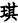 一等奖河南艺术职业学院李松刚二等奖郑州旅游职业学院王   浑二等奖河职业技术学院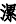 王荣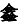 二等奖郑州澎青医学高等专科学校书华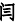 二等奖安阳职业技术学院杜晓光二等奖工作单位姓   名评审结果黄河水利职业技术学院王  理二等奖安阳幼儿师范高等专科学校黄丽丽二等奖河南质量工程职业学院李向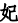 二等奖河南轻工职业学院石全玉二等奖郑州职业技术学院何林智二等奖驻马店职业技术学院轩   艳二等奖郑州城市职业学院王凯文二等奖洛阳职业技术学院严舒普二等奖郑州轨道工程职业学院李   叶二等奖开封文化艺术职业学院李志灿二等奖郑州信息工程职业学院赛子龙二等奖南阳科技职业学院孙   征二等奖河南林业职业学院王   艳二等奖郑州医药健康职业学院韩妙锋二等奖信阳航空职业学院任仲平二等奖济源职业技术学院李阳阳二等奖河南农业职业学院张婉旭三等奖郑州信息科技职业学院胡春霞三等奖郑州电力职业技术学院郭立豪三等奖河南应用技术职业学院邢雅旭三等奖河南工业职业技术学院薛萧萧三等奖河南物流职业学院晓然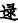 三等奖河南交通职业技术学院吴   悦三等奖永城职业学院王越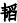 三等奖河南测绘职业学院何   旭三等奖河医学高等专科学校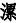 张亚东三等奖洛阳科技职业学院张园园三等奖工作单位姓   名评审结果平顶山工业职业技术学院孙   秃三等奖三门峡职业技术学院周菲菲三等奖焦作大学张顺利三等奖南阳农业职业学院师广召三等奖河南推拿职业学院王红亚三等奖溪河食品职业学院张   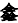 三等奖河南检察职业学院有红雪三等奖长坦烹任职业技术学院刘大稳三等奖南阳职业学院李金风三等奖鹤壁能源化工职业学院刘   娜三等奖“新时代中国特色社会主义理论与实践”课 (ꎱ5人)“新时代中国特色社会主义理论与实践”课 (ꎱ5人)“新时代中国特色社会主义理论与实践”课 (ꎱ5人)河南科技学院张希中特等奖河南中医药大学韩一凡特等奖信阳师范学院胡春湘一等奖河南理工大学杨晓军一等奖华北水利水电大学李保全一等奖信息工程大学于丽先一等奖郑州轻工业大学谢月华二等奖新乡医学院李文强二等奖河南财经政法大学范益民二等奖河南农业大学董   慧二等奖河南科技大学纪中强三等奖郑州大学和亚飞三等奖河南大学郭三等奖河南工业大学张   耀三等奖中原工学院刘红涛三等奖工作单位姓   名评审结果“中国马克思主义与当代”课 (6人)“中国马克思主义与当代”课 (6人)“中国马克思主义与当代”课 (6人)河南理工大学马   莉特等奖华北水利水电大学彭慧敏一等奖河南大学郭   广二等奖河南农业大学鹿   林二等奖河南工业大学杨卫军三等奖河南中医药大学刘   艳三等奖